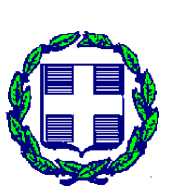 ΕΛΛΗΝΙΚΗ  ΔΗΜΟΚΡΑΤΙΑ                                       ΑΡ. ΜΕΛΕΤΗΣ:   148 / 2019ΠΕΡΙΦΕΡΕΙΑ ΑΤΤΙΚΗΣ                                               ΠΡΟΜΗΘΕΙΑ ΔΥΟ (2) ΑΛΑΤΙΕΡΩΝ ΓΙΑ ΤΗΝΔΗΜΟΣ  ΧΑΛΑΝΔΡΙΟΥ                                             ΑΝΤΙΜΕΤΩΠΙΣΗ  ΧΙΟΝΟΠΤΩΣΕΩΝ ΔΙΕΥΘΥΝΣΗ ΠΕΡΙΒΑΛΛΟΝΤΟΣ                                CPV: 34144420-8ΤΜΗΜΑ  ΠΟΛΙΤΙΚΗΣ  ΠΡΟΣΤΑΣΙΑΣ                       ΠΡΟΫΠ:  16.864,00 (με ΦΠΑ 24%)                                                      ΕΝΤΥΠΟ ΠΡΟΣΦΟΡΑΣ Τoυ αναδόχου ή της  επιχείρησης ………………………………………………………………………………………………………………….με έδρα τ………………………………………………………………..………………οδός ………………………………αριθμ…………………… Τ.Κ. ……………..……………Τηλ. ………….…………………….Fax……………..……………………… Αφού έλαβα γνώση  της υπ΄αριθμ.               /2019 μελέτης με τίτλο « Προμήθεια δύο (2) αλατιέρων για την αντιμετώπιση χιονοπτώσεων » προϋπολογισμού 16.864,00 με ΦΠΑ καθώς και των συνθηκών εκτέλεσης αυτής, υποβάλλω την παρούσα προσφορά και δηλώνω ότι αποδέχομαι πλήρως και χωρίς επιφύλαξη όλα αυτά και αναλαμβάνω την εκτέλεση της προμήθειας με την ακόλουθη τιμή επί της τιμής του Τιμολογίου Μελέτης και του Προϋπολογισμού Μελέτης  ως ακολούθως:  ΠΙΝΑΚΑΣ ΠΡΟΣΦΟΡΑΣΠοσοστό  έκπτωσης: (αριθμητικώς)  ………………………………………………………………………………………………….……………Ποσοστό  έκπτωσης: (ολογράφως) ………………………………………………………………….………………………………………………Χαλάνδρι,               /            /  2019                                                                        Ο Προσφέρων   Υπογραφή & σφραγίδαΑ/ΑΠΕΡΙΓΡΑΦΗ ΕΙΔΟΥΣΜΟΝΑΔΑ ΜΕΤΡΗΣΗΣΠΟΣΟΤΗΤΑΤΙΜΗ ΜΟΝΑΔΑΣΔΑΠΑΝΗ1ΑΛΑΤΟΔΙΑΝΟΜΕΑΣΤΕΜΑΧΙΟ2ΦΠΑ 24%:ΦΠΑ 24%:ΣΥΝΟΛΟ:ΣΥΝΟΛΟ: